Об  использовании средств самообложения граждан, полученных  на решение вопросов местного значения по отдельным направлениям в 2018 году.В соответствии с Федеральным законом от 12.06.2002 № 67-ФЗ «Об основных гарантиях избирательных прав и права на участие в референдуме граждан Российской Федерации», Федеральным законом от 06.10.2003 №131-Ф3 «Об общих принципах организации местного самоуправления в Российской Федерации», Законом Республики Татарстан от 28.07.2004 №45-ЗРТ  «О местном самоуправлении в Республике Татарстан», ст.12, ст.17 Закона Республики Татарстан от 24.03.2004  № 23-ЗРТ «О местном референдуме»,  ст. 11 Устава Малолызинского  сельского поселения Балтасинского муниципального района Республики Татарстан, в связи с обращением граждан  по переносу места установки детской игровой площадки, Совет Малолызинского  сельского поселения Балтасинского муниципального района Республики Татарстан решил:          1. Перенести  оформление земельного участка для устройства детской игоровой площадки, приобретение  и установку детской игровой площадки, ограждение и благоустройство детской площадки в селе Малые Лызи  с улицы Г.Медведева на улицу Центральная. 2. Обнародовать настоящее решение на специальных информационных стендах Малолызинского сельского поселения и разместить на официальном сайте Балтасинского муниципального района baltasi.tatarstan.ru.          3. Настоящее решение вступает в силу со дня его подписания.Глава Малолызинского   сельского поселения                                 С.А.Мухинсовет МаЛОЛЫЗИнского сельского поселения БалтасинскОГОМУНИЦИПАЛЬНОГО РАЙОНА РЕСПУБЛИКИ ТАТАРСТАН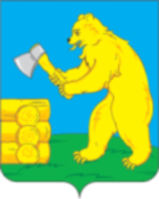  ТАТАРСТАН РЕСПУБЛИКАСЫбалтач МУНИЦИПАЛЬ РАЙОНы КЕЧЕ ЛЫЗИ авыл җирлеге советы  ТАТАРСТАН РЕСПУБЛИКАСЫбалтач МУНИЦИПАЛЬ РАЙОНы КЕЧЕ ЛЫЗИ авыл җирлеге советы ул. Центральная, д. 2, с. Малые Лызи, 422259   Центральная ур., 2 нчы йорт, Кече Лызи авылы., 422259   Центральная ур., 2 нчы йорт, Кече Лызи авылы., 422259Тел.: (84368) 2-71-59, факс: (84368) 2-71-59. E-mail: Mlz.Blt@tatar.ru, www.baltasi.tatarstan.ruТел.: (84368) 2-71-59, факс: (84368) 2-71-59. E-mail: Mlz.Blt@tatar.ru, www.baltasi.tatarstan.ruТел.: (84368) 2-71-59, факс: (84368) 2-71-59. E-mail: Mlz.Blt@tatar.ru, www.baltasi.tatarstan.ruТел.: (84368) 2-71-59, факс: (84368) 2-71-59. E-mail: Mlz.Blt@tatar.ru, www.baltasi.tatarstan.ruРЕШЕНИЕ31 августа 2018 г.КАРАР№  177